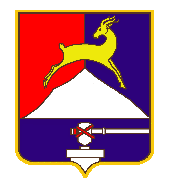 СОБРАНИЕ  ДЕПУТАТОВ     УСТЬ-КАТАВСКОГО ГОРОДСКОГО ОКРУГАЧЕЛЯБИНСКОЙ ОБЛАСТИТретье заседаниеРЕШЕНИЕ   от 23.03.2022       № 21                                                                г. Усть-Катав  О внесении изменений в решение Собрания депутатов Усть-Катавского городского округа от 03.12.2007 года  № 173 «Об утверждении реестра должностей муниципальной службы в Усть-Катавском городском округе»Руководствуясь Федеральным законом от 06.10.2003 года  № 131-ФЗ «Об общих принципах организации местного самоуправления в Российской Федерации», Законом Челябинской области от 28.06.2007 года  №153-ЗО «О реестре должностей муниципальной службы в Челябинской области», Уставом Усть-Катавского городского округа, Собрание депутатовРЕШАЕТ:Внести в Приложение к решению Собрания депутатов Усть-Катавского городского округа от 03.12.2007 года № 173 «Об утверждении реестра должностей муниципальной службы Усть-Катавского городского округа» (в редакции решения Собрания депутатов Усть-Катавского городского округа №153 от 09.12.2021) следующие изменения:1.1. В «Перечне 3 должностей муниципальной службы в администрации Усть- Катавского городского округа, функциональных, отраслевых и территориальных органах администрации Усть-Катавского городского округа» в разделе «Старшая должность» ввести должность «Главный специалист».Настоящее решение вступает в силу с 01.04.2022 года и подлежит опубликованию в газете «Усть-Катавская неделя» и размещению на сайте администрации Усть-Катавского городского округа www.ukgo.su.Контроль за исполнением настоящего решения возложить на председателя комиссии по законодательству, местному самоуправлению, регламенту, депутатской этике и связям с общественностью В.В. Кречетова.Председатель Собрания депутатовУсть-Катавского городского округа	С.Н. Пульдяев Глава Усть-Катавского городского округа                                    С.Д.Семков